Das Rätsel „Sprache“ - LÖSUNG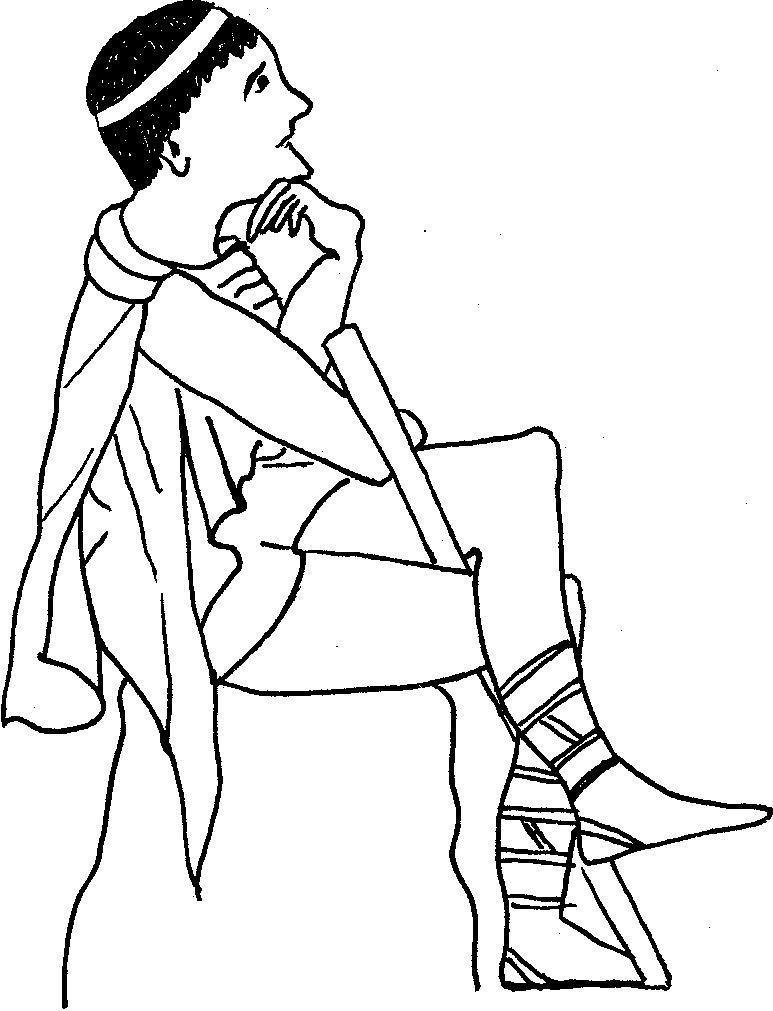 PräpositionenReihenfolge b – c – a: Ergebnisse aus der Spracherwerbsforschung belegen, dass Kleinkinder im Laufe des Spracherwerbs zunächst einfache räumliche Beziehungen sprachlich benennen. Erst anschließend – und seltener – werden zeitliche Begriffe und Präpositionen verwendet. Abstrakt-logische Beziehungen werden zuletzt verstanden und sprachlich benannt.a.	i.	„[ihr feiert ] mit dem Abend“	ii.	“[ihr feiert] am Abend / , wenn der Abend kommt“b.	i.	„mit dem Tag [eilte das ganze Aufgebot der Athener zum Piräus}“		ii.	„als es Tag war / mit Tagesanbruch [eilte das ganze Aufgebot der Athener			zum Piräus]“c)	In μέχρι ist der verkürzte Stamm von χείρ „Hand“ erkennbar, die man „bis zu“ etwas ausstreckt.d)	Das Ursprungswort *ant bedeutete „Gesicht“ (vgl. das Verb ἀντ-άω „gegenüber sein“ und deutsch „Antlitz“ altertümlich für „Gesicht“). – Denkbar wären aber auch die Körperteile „Brust“ oder „Bauch“.(In der dem Altgriechischen verwandten und früheren hethitischen Sprache, die im Gebiet der ehemaligen Türkei gesprochen wurde, lässt sich das Nomen ha-an-za „Gesicht/Stirn“ nachweisen, so dass man ein gemeinsames indoeuropäisches Ausgangswort voraussetzen kann, das die Bedeutung „Gesicht/Stirn“ hatte. )3.	a) z. B. θύραζε τῆς νυκτὸς ὁ ἥλιος φαίνεται. - Nach Ende / Am Ausgang (!) der Nacht erscheint die Sonne.a)	Ein Zweig teilt sich in zwei Teile. –(Fragte man nach einem der beiden Teile mit dem gleichen Wort, so kann daraus die Bedeutung „(welcher der) Zweige?“ und somit das Fragepronomen entstanden sein.)b)	Wenn ich zwischen zwei Felsen / Bäumen / Seiten gehe, so gehe ich durch eine Schlucht / einen Wald etc.A.	Konkretes Nomen 	in 	eigentlicher 	Verwendungso weit wie die Tür der hochbedachten HalleB.	Adverb im 	gegenstandsbezo-genen räumlichen Sinnewie ein Löwe sprang er aus dem Hause zur Tür herausC.	Adverb im weiteren 	räumlichen Sinneer zog [ihn] wie einen Fisch aus dem Meer herausD.	Präposition im 	abstrakten Sinne„Leb mit uns, aber nicht außerhalb Recht und Ordnung!“ Bei D. handelt es sich um eine poetische Verwendung, die sich nicht im allgemeinen Sprachgebrauch durchgesetzt hat. Die anderen Präpositionen haben aber  ähnliche Bedeutungswandlungen durchlaufen, die jedoch so weit in der sprachgeschichtlichen Vergangenheit liegen, dass sie nur schwer oder gar nicht rekonstruierbar sind.Bei D. handelt es sich um eine poetische Verwendung, die sich nicht im allgemeinen Sprachgebrauch durchgesetzt hat. Die anderen Präpositionen haben aber  ähnliche Bedeutungswandlungen durchlaufen, die jedoch so weit in der sprachgeschichtlichen Vergangenheit liegen, dass sie nur schwer oder gar nicht rekonstruierbar sind.Übersicht über die Präpositionen	begleitend zum Lehrbuch und am Beginn der Lektürephase sukzessive zu ergänzenÜbersicht über die Präpositionen	begleitend zum Lehrbuch und am Beginn der Lektürephase sukzessive zu ergänzenÜbersicht über die Präpositionen	begleitend zum Lehrbuch und am Beginn der Lektürephase sukzessive zu ergänzenÜbersicht über die Präpositionen	begleitend zum Lehrbuch und am Beginn der Lektürephase sukzessive zu ergänzenÜbersicht über die Präpositionen	begleitend zum Lehrbuch und am Beginn der Lektürephase sukzessive zu ergänzenÜbersicht über die Präpositionen	begleitend zum Lehrbuch und am Beginn der Lektürephase sukzessive zu ergänzenÜbersicht über die Präpositionen	begleitend zum Lehrbuch und am Beginn der Lektürephase sukzessive zu ergänzenÜbersicht über die Präpositionen	begleitend zum Lehrbuch und am Beginn der Lektürephase sukzessive zu ergänzenÜbersicht über die Präpositionen	begleitend zum Lehrbuch und am Beginn der Lektürephase sukzessive zu ergänzenÜbersicht über die Präpositionen	begleitend zum Lehrbuch und am Beginn der Lektürephase sukzessive zu ergänzenPräpositionBedeutungBedeutungBedeutungBedeutungBedeutungBedeutungPräfixPräfixPräfixPräpositionräumlichdt.zeitlichdt.übertragendt.griechischdeutschdeutschἀνάauf ... hinauf 	 über (eine Strecke hin)  über (einen Zeitraum) hinauf ... hinauf 	 über (eine Strecke hin)  über (einen Zeitraum) hinauf ... hinauf 	 über (eine Strecke hin)  über (einen Zeitraum) hinauf ... hinauf 	 über (eine Strecke hin)  über (einen Zeitraum) hinauf ... hinauf 	 über (eine Strecke hin)  über (einen Zeitraum) hinauf ... hinauf 	 über (eine Strecke hin)  über (einen Zeitraum) hinauf ... hinauf 	 über (eine Strecke hin)  über (einen Zeitraum) hinauf ... hinauf 	 über (eine Strecke hin)  über (einen Zeitraum) hinauf ... hinauf 	 über (eine Strecke hin)  über (einen Zeitraum) hinmit Akk.πλέομεν ἀνὰ τὸν πόντον. 
Wir fahren auf das hohe Meer / über das Meer hin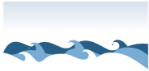 auf  (hinauf) /über ... hinμένoυσι τὸ πλοῖον
ἀνὰ πᾶσαν τὴν ἡμέραν.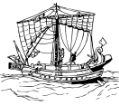 Sie erwarten das Schiff den ganzen Tag lang.über ... hin / … langἀναβαίνομεν τὸ ὄρος 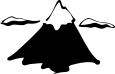 Wir steigen auf den Berg (hinauf).ἀναβαίνομεν τὸ ὄρος Wir steigen auf den Berg (hinauf).(hin)auf-ἄνευmit Gen.ἄνευ φίλων ἔρημός εἰμι.Ohne Freundebin ich einsam.ἀντί(indogermanisch *ant- Gesicht)  gegenüber			 anstelle von(indogermanisch *ant- Gesicht)  gegenüber			 anstelle von(indogermanisch *ant- Gesicht)  gegenüber			 anstelle von(indogermanisch *ant- Gesicht)  gegenüber			 anstelle von(indogermanisch *ant- Gesicht)  gegenüber			 anstelle von(indogermanisch *ant- Gesicht)  gegenüber			 anstelle von(indogermanisch *ant- Gesicht)  gegenüber			 anstelle von(indogermanisch *ant- Gesicht)  gegenüber			 anstelle von(indogermanisch *ant- Gesicht)  gegenüber			 anstelle vonmit Gen.ὁ ἀδικῶν ἀντὶ τῶν δικαστῶν ἔστηκε.Der Straftäter steht  den Richtern gegenüber.gegen-überαἱρέομαι  ἀντὶ τούτου ἄλλο τι.Ich wähle  etwas anstelle von diesem.anstatt,  anstelleτούτῳ ἀντιλέγω.Diesem <Vorwurf> widerspreche ich.τούτῳ ἀντιλέγω.Diesem <Vorwurf> widerspreche ich.wider-, gegen-PräpositionBedeutungBedeutungBedeutungBedeutungBedeutungBedeutungPräfixPräfixPräpositionräumlichdt.zeitlichdt.übertragendt.griechischdeutschἀπόvon (weg)			 von (einem Zeitpunkt) an / seit	  von / durchvon (weg)			 von (einem Zeitpunkt) an / seit	  von / durchvon (weg)			 von (einem Zeitpunkt) an / seit	  von / durchvon (weg)			 von (einem Zeitpunkt) an / seit	  von / durchvon (weg)			 von (einem Zeitpunkt) an / seit	  von / durchvon (weg)			 von (einem Zeitpunkt) an / seit	  von / durchvon (weg)			 von (einem Zeitpunkt) an / seit	  von / durchvon (weg)			 von (einem Zeitpunkt) an / seit	  von / durchmit Gen.φεύγω ἀπὸ τοῦ λέοντος.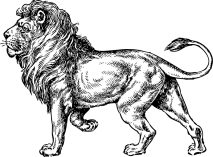 Ich fliehe vor dem Löwen („von dem Löwen weg“. von … wegἀπὸ τούτου τοῦ χρόνου φυλάττομαι.Seit dieser Zeit / von diesem Zeitpunkt an bin ich vorsichtig.von … an / seitοἱ ἀπὸ βουλῆς
 συλλέγονται. Die aus dem Rat / Die Ratsherren versammeln sich.1. Herkunft	von, ausἀπέφυγον τὸν κίνδυνονIch bin der Gefahr entkommen.1. 	ent-, 	weg-mit Gen.φεύγω ἀπὸ τοῦ λέοντος.Ich fliehe vor dem Löwen („von dem Löwen weg“. von … wegἀπὸ τούτου τοῦ χρόνου φυλάττομαι.Seit dieser Zeit / von diesem Zeitpunkt an bin ich vorsichtig.von … an / seitζῶμεν ἀπὸ σίτου.
Wir leben von Getreide.2. Mittel	von, 	durchἀπέφυγον τὸν κίνδυνονIch bin der Gefahr entkommen.1. 	ent-, 	weg-mit Gen.φεύγω ἀπὸ τοῦ λέοντος.Ich fliehe vor dem Löwen („von dem Löwen weg“. von … wegἀπὸ τούτου τοῦ χρόνου φυλάττομαι.Seit dieser Zeit / von diesem Zeitpunkt an bin ich vorsichtig.von … an / seitζῶμεν ἀπὸ σίτου.
Wir leben von Getreide.2. Mittel	von, 	durchἀποδίδωμι τῷ φίλῳ τὰ ὀφειλήματα.
Ich zahle  dem  Freund meine Schulden zurück. 2.	zurück-mit Gen.φεύγω ἀπὸ τοῦ λέοντος.Ich fliehe vor dem Löwen („von dem Löwen weg“. von … wegἀπὸ τούτου τοῦ χρόνου φυλάττομαι.Seit dieser Zeit / von diesem Zeitpunkt an bin ich vorsichtig.von … an / seit3.	τὰ  ζῷα κινεῖται 	ἀπὸ τοῦ αὐτομά-	του.
	Lebewesen bewe-	gen sich von selbst.3. Veran-	lassung	von 	(aus)ἀποδίδωμι τῷ φίλῳ τὰ ὀφειλήματα.
Ich zahle  dem  Freund meine Schulden zurück. 2.	zurück-διά(ursprünglich von δίς / δύο- durch (hindurch)  durch … hindurch  durch / wegen(ursprünglich von δίς / δύο- durch (hindurch)  durch … hindurch  durch / wegen(ursprünglich von δίς / δύο- durch (hindurch)  durch … hindurch  durch / wegen(ursprünglich von δίς / δύο- durch (hindurch)  durch … hindurch  durch / wegen(ursprünglich von δίς / δύο- durch (hindurch)  durch … hindurch  durch / wegen(ursprünglich von δίς / δύο- durch (hindurch)  durch … hindurch  durch / wegen(ursprünglich von δίς / δύο- durch (hindurch)  durch … hindurch  durch / wegen(ursprünglich von δίς / δύο- durch (hindurch)  durch … hindurch  durch / wegenmit Gen.βαίνω διὰ τοῦ ποταμοῦ.Ich gehe durch den Fluss.durch … (hin-durch)διὰ πολλοῦ χρόνου θεῶμαι τὰς νεφέλας.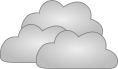 Lange Zeit hindurch/über betrach-te ich die Wolken.durch … hin-durch / über … hinὁ ῥήτωρ πείθει διὰ λόγων.Der Redner über-zeugt durch/mittels Worte(n).durch / mittelsδιαβαίνω τὸν ποταμόνIch durchschreite den Fluss.1.	durch … 	hindurchmit Gen.βαίνω διὰ τοῦ ποταμοῦ.Ich gehe durch den Fluss.durch … (hin-durch)διὰ πολλοῦ χρόνου θεῶμαι τὰς νεφέλας.Lange Zeit hindurch/über betrach-te ich die Wolken.durch … hin-durch / über … hinὁ ῥήτωρ πείθει διὰ λόγων.Der Redner über-zeugt durch/mittels Worte(n).durch / mittelsΖεὺς διαφθείρει τοὺς κακούργους.Zeus vernichtet	die Frevler.2.	durch 	und 	durch/
	ganzmit Akk.διὰ τί ἤλθετε;Weswegen/Weshalb/Warum seid ihr gekommen?wegenΖεὺς διαφθείρει τοὺς κακούργους.Zeus vernichtet	die Frevler.2.	durch 	und 	durch/
	ganzmit Akk.διὰ τί ἤλθετε;Weswegen/Weshalb/Warum seid ihr gekommen?wegenοἱ στρατιῶται διαιροῦσι τὴν πύλην.Die Soldaten brechen das Tor auf.3. auseinan-	der-, zer- 	(vgl. lat. 	dis-)PräpositionBedeutungBedeutungBedeutungBedeutungBedeutungBedeutungPräfixPräfixPräpositionräumlichdt.zeitlichdt.übertragendt.griechischdeutschεἰςin (hinein), zu			 bis zu				 im Hinblick auf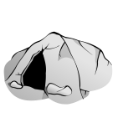 in (hinein), zu			 bis zu				 im Hinblick aufin (hinein), zu			 bis zu				 im Hinblick aufin (hinein), zu			 bis zu				 im Hinblick aufin (hinein), zu			 bis zu				 im Hinblick aufin (hinein), zu			 bis zu				 im Hinblick aufin (hinein), zu			 bis zu				 im Hinblick aufin (hinein), zu			 bis zu				 im Hinblick aufmit Akk.ἴτε εἰς τὸ ἄντρον.Ihr werdet in die Höhle gehen. in … hinein, zu, nach, aufμένετε εἰς τοῦτον τὸν χρόνον.Ihr bleibt bis zu diesem Zeitpunkt.bis … zuτίς διαφέρει εἰς ἀρετὴν?Wer zeichnet sich hinsichtlich/ in Be-zug auf Tugend aus?in Bezug auf, im Hinblick auf, hinsicht-lichεἰσφέρεις τὴν λαμπάδα εἰς τὸ ἄντρον.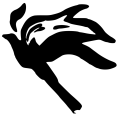 Du trägst die Fackel in die Höhle hinein.hinein-, hin-ἐκ / εξaus (heraus)		       von (einem Zeitpunkt) an, seit	 in Folge von / aufgrundaus (heraus)		       von (einem Zeitpunkt) an, seit	 in Folge von / aufgrundaus (heraus)		       von (einem Zeitpunkt) an, seit	 in Folge von / aufgrundaus (heraus)		       von (einem Zeitpunkt) an, seit	 in Folge von / aufgrundaus (heraus)		       von (einem Zeitpunkt) an, seit	 in Folge von / aufgrundaus (heraus)		       von (einem Zeitpunkt) an, seit	 in Folge von / aufgrundaus (heraus)		       von (einem Zeitpunkt) an, seit	 in Folge von / aufgrundaus (heraus)		       von (einem Zeitpunkt) an, seit	 in Folge von / aufgrundmit Gen.„ἔλθετεἐκ τοῦ ἄντρου.“„Kommt aus der Höhle!“aus … herausἐκ νέου σπουδάζω περὶ τὰ τῆς φύσεως.Von jung auf befasse ich mich mit Natur-fragen.von an, seitἐκ τούτου τού πράγ-ματος πολλοὺς ἐναντίους ἔχω.Aufgrund dieses Umstands habe ich viele Feinde.aufgrund, infolgeἐκφέρουσι τὸν νεκρόν. Sie tragen den Toten hinaus (bestatten den Toten). 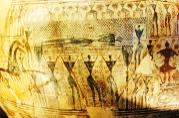 hinaus-ἐν in, an, auf				 in / während			 in/mit (einer Sache) beschäftigtin, an, auf				 in / während			 in/mit (einer Sache) beschäftigtin, an, auf				 in / während			 in/mit (einer Sache) beschäftigtin, an, auf				 in / während			 in/mit (einer Sache) beschäftigtin, an, auf				 in / während			 in/mit (einer Sache) beschäftigtin, an, auf				 in / während			 in/mit (einer Sache) beschäftigtin, an, auf				 in / während			 in/mit (einer Sache) beschäftigtin, an, auf				 in / während			 in/mit (einer Sache) beschäftigtmit Dat.„λανθάνετε ἄρα
ἐν τῷ ἄντρῳ;“„Seid ihr in der Höhle versteckt?“1. in„ὑμᾶς οὐχ εὑρίσκομεν ἐν τούτῳ τῷ χρόνῳ.“„Wir finden  euch nichtin / während dieser Zeit.“in, währendὁ νεανίας ἐν φιλοσοφίᾳ ἐστίν.Der junge Mann ist mit Philosophie beschäftigt. in, mit    etw.beschäftigt„ἔμμένετε ἐν τῷ ἄντρῳ.“
„Bleibt  in der Höhle (darin)!“ἐμβάλλόμεν λίθους εἰς τὸ ἄντρον.Wir werfen Steine in die Höhle (hinein).1. darin-2. hinein-mit Dat."Ἔστε ἐν τούτῳ τῷ τόπῳ;“„Seid ihr an diesem Ort?“2. an„ὑμᾶς οὐχ εὑρίσκομεν ἐν τούτῳ τῷ χρόνῳ.“„Wir finden  euch nichtin / während dieser Zeit.“in, währendὁ νεανίας ἐν φιλοσοφίᾳ ἐστίν.Der junge Mann ist mit Philosophie beschäftigt. in, mit    etw.beschäftigt„ἔμμένετε ἐν τῷ ἄντρῳ.“
„Bleibt  in der Höhle (darin)!“ἐμβάλλόμεν λίθους εἰς τὸ ἄντρον.Wir werfen Steine in die Höhle (hinein).1. darin-2. hinein-mit Dat.„καθίζεσθε ἐν λίθοις;“„Sitzt ihr auf Steinen?“3. auf„ὑμᾶς οὐχ εὑρίσκομεν ἐν τούτῳ τῷ χρόνῳ.“„Wir finden  euch nichtin / während dieser Zeit.“in, währendὁ νεανίας ἐν φιλοσοφίᾳ ἐστίν.Der junge Mann ist mit Philosophie beschäftigt. in, mit    etw.beschäftigt„ἔμμένετε ἐν τῷ ἄντρῳ.“
„Bleibt  in der Höhle (darin)!“ἐμβάλλόμεν λίθους εἰς τὸ ἄντρον.Wir werfen Steine in die Höhle (hinein).1. darin-2. hinein-PräpositionBedeutungBedeutungBedeutungBedeutungBedeutungBedeutungPräfixPräfixPräpositionräumlichdt.zeitlichdt.übertragendt.griechischdeutschἐπίauf / an				 während / zur Zeit von	 aufgrund von  auf / an				 während / zur Zeit von	 aufgrund von  auf / an				 während / zur Zeit von	 aufgrund von  auf / an				 während / zur Zeit von	 aufgrund von  auf / an				 während / zur Zeit von	 aufgrund von  auf / an				 während / zur Zeit von	 aufgrund von  auf / an				 während / zur Zeit von	 aufgrund von  auf / an				 während / zur Zeit von	 aufgrund von  mit Gen.τοὺς θεοὺς ἐπὶ τοῦ  Ὀλύμπου οἰκεῖν λέγουσι.Wie man sich erzählt, leben die Götter auf dem Olymp.aufὁ Σωκράτης ἐβίω ἐπὶ τῶν ἀρχαίων Ἑλλήνων.Sokrates lebte zur Zeit der alten Griechen.während,  zur Zeit    vonἐπιβουλεύω τοῖς πολεμίοις.Ich plane (Böses) gegen jmdn. / stelle jmdm. nach.οἱ δικασταὶ τῷ φεύγοντι  ἐπιτιθέασι δίκην. Die Richter erlegendem Angeklagten eine Strafe auf.1. gegen2. auf-mit Dat.οἱ πολλοὶ τῶν Ἑλλήνων ἐβίωσαν ἐπὶ τῇ θαλάττῃ.1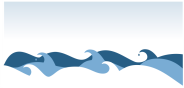 Die meisten Griechen lebten am Meer.anἐπὶ τούτῳ καλοὶ ναῦται ἦσαν.Deshalb/Aufgrund dessen waren sie gute Seefahreraufgrund vonἐπιβουλεύω τοῖς πολεμίοις.Ich plane (Böses) gegen jmdn. / stelle jmdm. nach.οἱ δικασταὶ τῷ φεύγοντι  ἐπιτιθέασι δίκην. Die Richter erlegendem Angeklagten eine Strafe auf.1. gegen2. auf-auf (hinauf)								     gegen (vgl. „Auf sie mit Gebrüll!“)auf (hinauf)								     gegen (vgl. „Auf sie mit Gebrüll!“)auf (hinauf)								     gegen (vgl. „Auf sie mit Gebrüll!“)auf (hinauf)								     gegen (vgl. „Auf sie mit Gebrüll!“)auf (hinauf)								     gegen (vgl. „Auf sie mit Gebrüll!“)auf (hinauf)								     gegen (vgl. „Auf sie mit Gebrüll!“)ἐπιβουλεύω τοῖς πολεμίοις.Ich plane (Böses) gegen jmdn. / stelle jmdm. nach.οἱ δικασταὶ τῷ φεύγοντι  ἐπιτιθέασι δίκην. Die Richter erlegendem Angeklagten eine Strafe auf.1. gegen2. auf-mit Akk.οἱ ναῦται σπεύδουσιν ἐπὶ τὴν ναῦν.Die Seeleute eilen auf das Schiff. auf(hinauf)„στρατεύσατε ἐπὶ τοὺς πολεμίους!“„Zieht gegen die Feinde in den Krieg!“gegenἐπιβουλεύω τοῖς πολεμίοις.Ich plane (Böses) gegen jmdn. / stelle jmdm. nach.οἱ δικασταὶ τῷ φεύγοντι  ἐπιτιθέασι δίκην. Die Richter erlegendem Angeklagten eine Strafe auf.1. gegen2. auf-κατάvon herab 									 gegenvon herab 									 gegenvon herab 									 gegenvon herab 									 gegenvon herab 									 gegenvon herab 									 gegenvon herab 									 gegenvon herab 									 gegenmit Gen.„τίς βάλλει λίθους κατὰ τοῦ δένδρου?“„Wer wirft Steinevom Baum (herab)?“von herabπολλοὶ λόγους ποιοῦνται κατὰ τῶν φιλοσόφων.Viele schwingen Reden gegen die Philosophen.gegen„μὴ κατάβαλε λίθους κατὰ τοῦ δένδρου!“„Wirf keine Steine vom Baum (herab)!“herab-, hinunter-über hin		 über (einen Zeitraum) hin / während  gemäßüber hin		 über (einen Zeitraum) hin / während  gemäßüber hin		 über (einen Zeitraum) hin / während  gemäßüber hin		 über (einen Zeitraum) hin / während  gemäßüber hin		 über (einen Zeitraum) hin / während  gemäßüber hin		 über (einen Zeitraum) hin / während  gemäß„μὴ κατάβαλε λίθους κατὰ τοῦ δένδρου!“„Wirf keine Steine vom Baum (herab)!“herab-, hinunter-mit Akk.ταραχὴ ἐγένετο  κατὰ πᾶσαν τὴν πόλιν.Aufruhr entstand in der ganzen Stadt.über … hinαἱ Ἀθῆναι ἤνθησανκατὰ Περικλῆ.Athen stand in Blüte zur Zeit des Perikles. zur Zeit    von„ζῆ κατὰ τοὺς νόμους.“       §§§„Lebe gemäß den Gesetzen!“gemäß„μὴ κατάβαλε λίθους κατὰ τοῦ δένδρου!“„Wirf keine Steine vom Baum (herab)!“herab-, hinunter-PräpositionBedeutungBedeutungBedeutungBedeutungBedeutungBedeutungPräfixPräfixPräpositionräumlichdt.zeitlichübertragendt.griechischdeutschμετά(zusammen) mit								 (in Verbindung) mit			(zusammen) mit								 (in Verbindung) mit			(zusammen) mit								 (in Verbindung) mit			(zusammen) mit								 (in Verbindung) mit			(zusammen) mit								 (in Verbindung) mit			(zusammen) mit								 (in Verbindung) mit			(zusammen) mit								 (in Verbindung) mit			(zusammen) mit								 (in Verbindung) mit			mit Gen.συμποσιάζω μετὰ τῶν φίλων. Ich trinke mit den Freunden zusammen.(zusam-men) mit„μὴ πρᾶξον μετ’ ὀργῆς,“„Handle nicht im Zorn/in Wut!“mit, in τὰ ζῷα μετέχει τοῦ βίου. Lebewesen haben Anteil am Leben.ἡ φύσις ἀεὶ μεταλλάττει.Die Natur verändert sich immer.Teilhabemit-, teil-Änderunghinter					 nach							hinter					 nach							hinter					 nach							hinter					 nach							hinter					 nach							hinter					 nach							τὰ ζῷα μετέχει τοῦ βίου. Lebewesen haben Anteil am Leben.ἡ φύσις ἀεὶ μεταλλάττει.Die Natur verändert sich immer.Teilhabemit-, teil-Änderungmit Akk.„Τίς ἕστηκε μετὰ τὸν οἶκον?“„Wer steht hinter dem Haus?“hinterμετὰ τὸν πόλεμον εἰρήνη ἐστίν. Nach dem Krieg
herrscht Frieden.nachτὰ ζῷα μετέχει τοῦ βίου. Lebewesen haben Anteil am Leben.ἡ φύσις ἀεὶ μεταλλάττει.Die Natur verändert sich immer.Teilhabemit-, teil-Änderungπαρά	von her						von her						von her						von her						von her						von her						von her						von her					mit Gen.ἔρχομαι παρὰ φίλων. Ich komme von Freunden.von … herὁ κακοῦργος παρα-βαίνει τοὺς νόμους.Der Frevler überschreitet die Gesetze.πάρειμι παρὰ τοῖς φίλοις.Ich bin bei meinen Freunden.1. über-, 	gegen-2. bei-bei – zu hin									 gegenbei – zu hin									 gegenbei – zu hin									 gegenbei – zu hin									 gegenbei – zu hin									 gegenbei – zu hin									 gegenὁ κακοῦργος παρα-βαίνει τοὺς νόμους.Der Frevler überschreitet die Gesetze.πάρειμι παρὰ τοῖς φίλοις.Ich bin bei meinen Freunden.1. über-, 	gegen-2. bei-mit Dat.εἰμὶ παρὰ φίλοις.Ich bin bei Freunden.beiὁ κακοῦργος παρα-βαίνει τοὺς νόμους.Der Frevler überschreitet die Gesetze.πάρειμι παρὰ τοῖς φίλοις.Ich bin bei meinen Freunden.1. über-, 	gegen-2. bei-mit Akk.εἶμι παρὰ φίλους.Ich werde zu Freunden gehen.zuὁ κακοῦργος πράττει παρὰ τοὺς νόμους. Der Frevler handelt gegen die Gesetze.gegenὁ κακοῦργος παρα-βαίνει τοὺς νόμους.Der Frevler überschreitet die Gesetze.πάρειμι παρὰ τοῖς φίλοις.Ich bin bei meinen Freunden.1. über-, 	gegen-2. bei-PräpositionBedeutungBedeutungBedeutungBedeutungBedeutungBedeutungPräfixPräfixPräpositionräumlichdt.zeitlichübertragendt.griechischdeutschπερίum … herum								 über    –    in Hinsicht aufum … herum								 über    –    in Hinsicht aufum … herum								 über    –    in Hinsicht aufum … herum								 über    –    in Hinsicht aufum … herum								 über    –    in Hinsicht aufum … herum								 über    –    in Hinsicht aufum … herum								 über    –    in Hinsicht aufum … herum								 über    –    in Hinsicht aufmit Gen.ὁ ῥήτωρ λέγει περὶ τῆς ἀρετῆς. Der Redner spricht über die Tugend.überὁ στρατηγὸς περιάγει τον στρατὸν περὶ τὸ ὄρος.Der Feldherr führtdas Heer um den Berg herum.herum-mit Akk.οἱ ἄνθρωποι καθιζον-ται περὶ τὸ πῦρ. Die Menschen sitzen um das Feuer (herum).um … herum„οἱ περὶ τὴν φιλο-σοφίαν ὄντες σοφοί εἰσι.“ Diejenigen, die sich mit Philosophie befassen, sind weise.um, in Hinsicht aufὁ στρατηγὸς περιάγει τον στρατὸν περὶ τὸ ὄρος.Der Feldherr führtdas Heer um den Berg herum.herum-πρόvor					vor (zeitlich)			 vor jmdm. = für – vor etw. anderem = stattvor					vor (zeitlich)			 vor jmdm. = für – vor etw. anderem = stattvor					vor (zeitlich)			 vor jmdm. = für – vor etw. anderem = stattvor					vor (zeitlich)			 vor jmdm. = für – vor etw. anderem = stattvor					vor (zeitlich)			 vor jmdm. = für – vor etw. anderem = stattvor					vor (zeitlich)			 vor jmdm. = für – vor etw. anderem = stattvor					vor (zeitlich)			 vor jmdm. = für – vor etw. anderem = stattvor					vor (zeitlich)			 vor jmdm. = für – vor etw. anderem = stattmit _____οἱ συνόντες συλλέγονται πρὸ τοῦ ἱεροῦ.Die Besucher versammeln sich vor dem Heiligtum.vorὁ ἱερεύς εὔχεται θεοῖς  πρὸ τῆς ἡμέρας.Der Priester betet zu den Götter vor Tagesanbruch.vorὁ ἱερεύς εὔχεται πρὸ τῶν ἀνθρώ-πων.Der Priester betet für die Menschen.fürοἱ στρατιῶται προβαίνουσι πρόσω.Die Soldaten rückenweiter vor(an).ὁ Σωκράτης · „προαιροῦμαι τὸν θάνατον ἀντὶ τοῦ ἀδικεῖν.“	Sokrates: „Ich ziehe es 	es vor zu sterben, 	anstatt Unrecht zu tun.“1. vor(an)-2.vor-mit _____οἱ συνόντες συλλέγονται πρὸ τοῦ ἱεροῦ.Die Besucher versammeln sich vor dem Heiligtum.vorὁ ἱερεύς εὔχεται θεοῖς  πρὸ τῆς ἡμέρας.Der Priester betet zu den Götter vor Tagesanbruch.vorὁ Σωκράτης πρὸ τοῦ ἀδικεῖν τὸν θάνατον εἵλετο.	Sokrates wählte 	den Tod anstatt 	Unrecht zu tun. anstattοἱ στρατιῶται προβαίνουσι πρόσω.Die Soldaten rückenweiter vor(an).ὁ Σωκράτης · „προαιροῦμαι τὸν θάνατον ἀντὶ τοῦ ἀδικεῖν.“	Sokrates: „Ich ziehe es 	es vor zu sterben, 	anstatt Unrecht zu tun.“1. vor(an)-2.vor-οἱ συνόντες συλλέγονται πρὸ τοῦ ἱεροῦ.Die Besucher versammeln sich vor dem Heiligtum.vorὁ ἱερεύς εὔχεται θεοῖς  πρὸ τῆς ἡμέρας.Der Priester betet zu den Götter vor Tagesanbruch.vorὁ Σωκράτης πρὸ τοῦ ἀδικεῖν τὸν θάνατον εἵλετο.	Sokrates wählte 	den Tod anstatt 	Unrecht zu tun. anstattοἱ στρατιῶται προβαίνουσι πρόσω.Die Soldaten rückenweiter vor(an).ὁ Σωκράτης · „προαιροῦμαι τὸν θάνατον ἀντὶ τοῦ ἀδικεῖν.“	Sokrates: „Ich ziehe es 	es vor zu sterben, 	anstatt Unrecht zu tun.“1. vor(an)-2.vor-PräpositionBedeutungBedeutungBedeutungBedeutungBedeutungBedeutungPräfixPräfixPräpositionräumlichdt.zeitlichübertragendt.griechischdeutschπρόςvon (her)									 von (der Abstammung/Herkunft) hervon (her)									 von (der Abstammung/Herkunft) hervon (her)									 von (der Abstammung/Herkunft) hervon (her)									 von (der Abstammung/Herkunft) hervon (her)									 von (der Abstammung/Herkunft) hervon (her)									 von (der Abstammung/Herkunft) hervon (her)									 von (der Abstammung/Herkunft) hervon (her)									 von (der Abstammung/Herkunft) hera) mit Gen.αἱ παίδες ἔρχονται πρὸς τοῦ ποταμοῦ. Die Mädchen kommen vom Fluss her.ὁ οἶκός μοι πρὸς πατρός ἐστιν. Das Haus gehört mir vom Vater (her).von … herπροσέρχομαι τῇ ἐκκλησίᾳ.Ich komme zur Volksversammlung (hinzu).(hin)zu-bei										 zusätzlich zubei										 zusätzlich zubei										 zusätzlich zubei										 zusätzlich zubei										 zusätzlich zubei										 zusätzlich zuπροσέρχομαι τῇ ἐκκλησίᾳ.Ich komme zur Volksversammlung (hinzu).(hin)zu-b) mit Dat.αἱ παίδες παύονται πρὸς τῇ κρήνῃ. 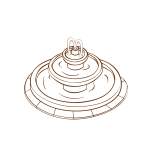 Die Mädchen machen Pause bei/an der Quelle.„πρὸς δὲ τούτοις λέγω ...“Außerdem sage ich ....zusätzlich zuπροσέρχομαι τῇ ἐκκλησίᾳ.Ich komme zur Volksversammlung (hinzu).(hin)zu-zu (hin)				 auf einen Zeitpunkt zu	 gegen(über) jmdm.zu (hin)				 auf einen Zeitpunkt zu	 gegen(über) jmdm.zu (hin)				 auf einen Zeitpunkt zu	 gegen(über) jmdm.zu (hin)				 auf einen Zeitpunkt zu	 gegen(über) jmdm.zu (hin)				 auf einen Zeitpunkt zu	 gegen(über) jmdm.zu (hin)				 auf einen Zeitpunkt zu	 gegen(über) jmdm.προσέρχομαι τῇ ἐκκλησίᾳ.Ich komme zur Volksversammlung (hinzu).(hin)zu-c) mit Akk.αἱ παίδες ἔρχονται πρὸς τὴν κώμην.Die Mädchen kommen zu dem Dorf.zu (hin)πρὸς ἑσπέραν ἑορτὴ ἔσται. Gegen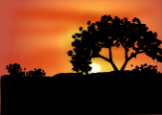 Abend wird ein Fest stattfinden.gegenεὑσεβής ἐστιν, ὅστις πρὸς τοὺς θεοὺς δίκαιός ἐστιν.Fromm ist, wer gegenüber den Göttern gerecht ist.gegen(-über)προσέρχομαι τῇ ἐκκλησίᾳ.Ich komme zur Volksversammlung (hinzu).(hin)zu-σύν(zusammen) mit								 mit der guten Begleitung von(zusammen) mit								 mit der guten Begleitung von(zusammen) mit								 mit der guten Begleitung von(zusammen) mit								 mit der guten Begleitung von(zusammen) mit								 mit der guten Begleitung von(zusammen) mit								 mit der guten Begleitung von(zusammen) mit								 mit der guten Begleitung von(zusammen) mit								 mit der guten Begleitung vonmit Dat.πορεύῃ σὺν φίλοις.Du brichst (zusammen) mit Freunden auf.mit„πορεύεσθε σὺν τοῖς θεοῖς“„Reist mit dem Segen der Götter!“mit (dem Segen)„συμπίωμεν, ὦ φίλοι.“„Lasst uns zusammen/ miteinander trinken, Freunde!“zusammen-/ miteinander-PräpositionBedeutungBedeutungBedeutungBedeutungBedeutungBedeutungPräfixPräfixPräfixPräpositionräumlichdt.zeitlichübertragendt.griechischgriechischdeutschὑπέρüber (hinüber)								 für (indem man sich schützend über etwas stellt)über (hinüber)								 für (indem man sich schützend über etwas stellt)über (hinüber)								 für (indem man sich schützend über etwas stellt)über (hinüber)								 für (indem man sich schützend über etwas stellt)über (hinüber)								 für (indem man sich schützend über etwas stellt)über (hinüber)								 für (indem man sich schützend über etwas stellt)über (hinüber)								 für (indem man sich schützend über etwas stellt)über (hinüber)								 für (indem man sich schützend über etwas stellt)über (hinüber)								 für (indem man sich schützend über etwas stellt)a) mit Gen.τὸ ξίφος ὑπὲρ τῆς τοῦ Δαμοκλέους κεφαλῆς ἦν. Das Schwert hing über dem Haupt des Damokles.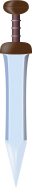 über„ἀεὶ μάχεσθε ὑπὲρ τῆς ἐλευθερίας.“„Kämpft immer für die Freiheit!“fürfür„οὗτος ὁ ἀθλητὴς ὑπερβάλλει πάντας.“Dieser Sportler übertrifftalle.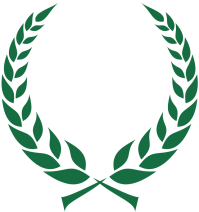 über-b) mit Akk.τὸ Ἴλιον ὑπὲρ ῾Ελλήσποντόν ἐστιν.Troja liegt jenseits des Hellespont.jenseits„οὗτος ὁ ἀθλητὴς ὑπερβάλλει πάντας.“Dieser Sportler übertrifftalle.über-ὑπόunter										 (unter dem Einfluss) vonunter										 (unter dem Einfluss) vonunter										 (unter dem Einfluss) vonunter										 (unter dem Einfluss) vonunter										 (unter dem Einfluss) vonunter										 (unter dem Einfluss) vonunter										 (unter dem Einfluss) vonunter										 (unter dem Einfluss) vonunter										 (unter dem Einfluss) vona) mit Gen.καθίζεται ὑπὸ τοῦ δένδρου.Er sitzt unter dem Baum.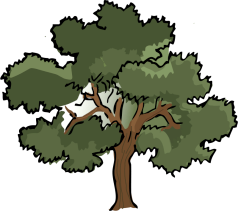 unterὑπὸ τῶν φίλων λείπομαι.Ich werde von Freunden zurückgelassen.1.von1.vonὑπομένω πολλοὺς κινδύνους.Ich halte viele Gefahren aus.ὑποπτεύω κακά.
Ich vermute Übles.1. aus-, ‚darunter-‘2.gewisser-maßen ‚unter-gründig‘ / heimlicha) mit Gen.καθίζεται ὑπὸ τοῦ δένδρου.Er sitzt unter dem Baum.unterοἱ φίλοι φεύγου-σιν ὑπὸ φόβου. Die Freunde fliehen aus/vor Furcht.2. aufgrund 	von, aus2. aufgrund 	von, ausὑπομένω πολλοὺς κινδύνους.Ich halte viele Gefahren aus.ὑποπτεύω κακά.
Ich vermute Übles.1. aus-, ‚darunter-‘2.gewisser-maßen ‚unter-gründig‘ / heimlichunter (hinunter)			 bis (etwas ‚unter‘ einen Zeitpunkt ‚fällt)unter (hinunter)			 bis (etwas ‚unter‘ einen Zeitpunkt ‚fällt)unter (hinunter)			 bis (etwas ‚unter‘ einen Zeitpunkt ‚fällt)unter (hinunter)			 bis (etwas ‚unter‘ einen Zeitpunkt ‚fällt)unter (hinunter)			 bis (etwas ‚unter‘ einen Zeitpunkt ‚fällt)unter (hinunter)			 bis (etwas ‚unter‘ einen Zeitpunkt ‚fällt)unter (hinunter)			 bis (etwas ‚unter‘ einen Zeitpunkt ‚fällt)ὑπομένω πολλοὺς κινδύνους.Ich halte viele Gefahren aus.ὑποπτεύω κακά.
Ich vermute Übles.1. aus-, ‚darunter-‘2.gewisser-maßen ‚unter-gründig‘ / heimlichb) mit Akk.φεύγω ὑπὸ τὸ δένδρον.unter den Baum.unter (hinunter)μένω ὑπὸ νύκτα. Ich bleibe bis Einbruch der Nacht.bisὑπομένω πολλοὺς κινδύνους.Ich halte viele Gefahren aus.ὑποπτεύω κακά.
Ich vermute Übles.1. aus-, ‚darunter-‘2.gewisser-maßen ‚unter-gründig‘ / heimlich